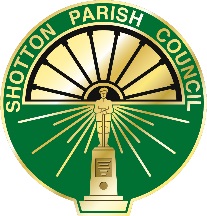 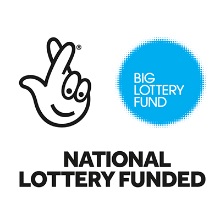 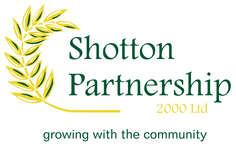 New Shotton Community CentreDesign & Project Management BriefShotton Parish Council have been successful in obtaining Big Lottery Funding towards the design and build of a new purpose-built community centre in the village of Shotton Colliery.Accordingly, tenders are required from suitably qualified building professionals to undertake work from RIBA Stage 3 (Developed Design); RIBA Stage 4 (Technical Design and Tendering) and including RIBA Stages 5&6 (Construction to Handover) for a new purpose-built Community Centre in Shotton. In addition, fulfil the requirements of the funding bodies, particularly the Big Lottery Fund.Project ObjectivesThe objective of the project is to provide a friendly accessible community centre which is at the heart of the community in Shotton. Situated adjacent to the existing Community Centre, the new building will be light, welcoming, energy efficient and easy to manage and maintain.The Site The site is next to the existing Shotton Community Centre as shown on the attached plan and is owned by Shotton Parish Council. The Client The Client is Shotton Parish Council; the main contact for the project is the Clerk of the Council Stuart Wardle. A working group has been established to work with the lead building professional on every aspect of the development of the project. Current PositionA concept design, based on an agreed schedule of accommodation, has been prepared by D3 Associates Ltd. The design was part of a successful Stage 1 BLF Reaching Communities Building Programme bid. Approval has been granted to proceed to the construction phase providing the project is within budget and all funding in place.The budget cost for the new building, including external works, utility services and demolition of the existing community centre is £735K.A pre-application has been submitted to Durham County Council, a full planning application is to be prepared and submitted on completion of RIBA Stage 3.Submission of tender documentsTenders will be evaluated on quality, price and value for money.  As part of the quality element, we will look at:Understanding of the aims and requirements of the projectQuality and content of the submissionExperience of similar community-based projectsExperience or working with Big Lottery capital funded projectsQualifications and experience of staff allocated to this projectApproach and methodologyIdeas on making our building environmentally sustainableIdeas on minimising capital costsIdeas on minimising running costsTimescales for delivery of commission.Please submit your tender document, including the completion of the fee schedule below, in a plain envelope entitled Tender Brief for Shotton Community Centre to Stuart Wardle, Clerk to Shotton Parish Council at the address below by noon on 15th June 2018.Stuart WardleClerk to Shotton Parish Council14 Claypool Farm CloseHutton HenryHartlepoolTS27 4QZTel 07904 278889Email wardlestuart@btinternet.comDescription TOTAL

RIBA Stages

3 - 6

%Anticipated Cost 

(Excl. VAT)Project ManagementDesign ServicesArchitectural DesignQuantity SurveyorStructural EngineerMechanical & ElectricalPrincipal Designer CDM RegulationsTotalTotal Including VAT 